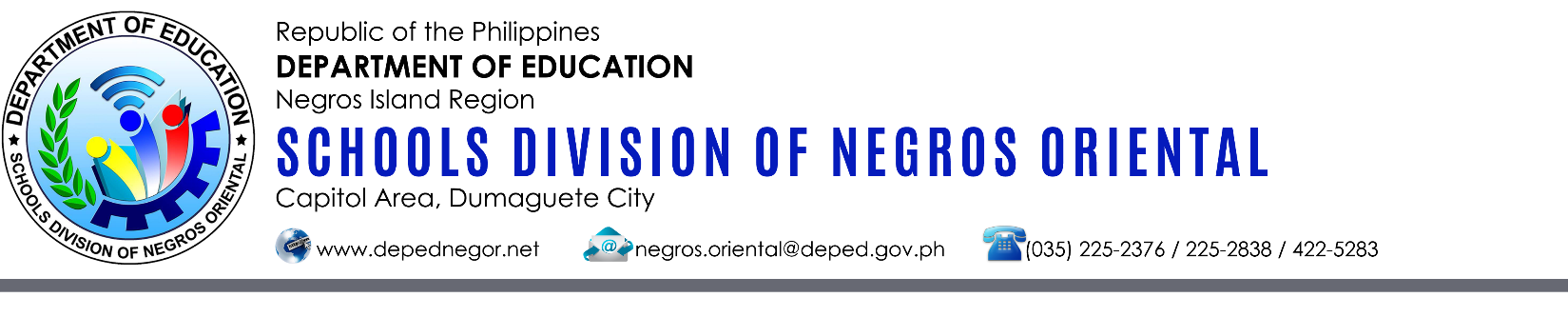 GAWAD KALASAG DIVISION PRE-ASSESSMENTNumerical Rating: 			Adjectival Rating: 				Public School Urban School ID:School:DistrictLegislative DistrictPrivate School RuralRegion:Date Visited/InspectedCRITERIAYESNOPointsPointsRemarks/RecommendationENABLING ENVIRONMENT 231Adopted/Adapted/localized at least 3 existing policies relating to DRRM/CCA/EiE in education/school safety 32Formed School DRRM Team, with a focal person and consisting of personnel from different offices; with defined membership and roles and responsibilities/functions 23Has a comprehensive School DRRM Plan, which includes CCA and EiE measures, covering risk assessment, risk reduction, and rehabilitation and recovery 14School budget supports regular DRRM activities 25Conducted student-led school watching and hazard mapping (DO 23 s 2015), and involved students in DRRM planning 26Incorporated results of student-led school watching and hazard mapping in the School DRRM Plan and School Improvement Plan ( SIP)47Data collection and consolidation of programs and activities on DRRM, covering the 3 Pillars to monitor results and impact exist 28Rapid Assessment of Damages Report (RADAR) is submitted to Central Office, within 72 hours after the onslaught of a hazard in the area 39100% completion of DRR related questions in the EMIS/EBEIS 210School has partnerships that could be tapped to support its DRRM programs and activities, including those during after a disaster 2Pillar 1: Safe Learning Facilities 351 School building/classroom components are according to DepEd and/or National Building Code approved standard design and specifications (see criteria and checklist for Pillar 1, No. 1, for corresponding points) 292 School conducted risk assessment of buildings, in coordination with the Education Facilities Division, and with support of other agencies and partners 23 School has taken appropriate action with respect to unsafe school buildings (e.g. upgraded/retrofitted, non-usage, etc.) 24 Undertaken regular inspection and repair of  minor classroom (including facilities) damages 15 School Heads are clear with the roles and functions of the school in camp management vis-à-vis the LGU and DSWD as per Joint Memorandum Circular No. 1, series of 2013 "Guidelines on Evacuation Center Coordination and Management" and RA 10821 "Children's Emergency Relief and Protection Act" and its corresponding IRR 1Pillar 2: School Disaster Risk Management 301 School has a Contingency Plan, i.e. Preparedness Plan turned into response actions when a disaster strikes 32 80% of students and their families have accomplished the Family Preparedness Plan together (family evacuation, reunification), as per DO No. 27, series of 201533 School has established a school personnel and learners tracking system/protocol in the event of a disaster or emergency 24 Hazard and evacuation maps are located in conspicuous places in the school 15 School has available, accessible, and adequate first aid kit in every instructional classroom 16 School has at least 2 necessary and functioning equipment, in case of a disaster (e.g. fire extinguisher, handheld/base radio, generator, etc.) 17 School conducted regular hazard-specific drills (at least 3 hazards) with participation of stakeholders (BFP, Medic, LGUs, NGOs, community, PTA, alumni, and others) 38 School has established functional early warning system to inform students and personnel of hazards and emergencies (protocol, warning signs, devices, IEC), considering  national and LGU warning systems and protocols 29 School has trained personnel to administer first aid to students and personnel 110School has pre-identified spaces for putting up Temporary Learning spaces/Shelters in the aftermath of a disaster or emergency 111School has ready resumption strategies and alternative delivery modes to ensure education continuity (strategies, materials, focal persons to implement) 212School has psychosocial interventions for personnel and students 113School has trained teachers and other personnel who could provide psychosocial support to students 114School has an evacuation plan and procedures 215School has a student-family reunification plan that is clearly disseminated to students, teachers, and parents 216School has conducted awareness and capacity building for families and learners 317School participated in the different DRRM/CCA/EiE activities of the LGU 1Pillar 3: DRR in Education 12 1 School has integrated key DRRM/CCA/EiE concepts in at least 4 subjects based on  the national Curriculum Guide52 More than 75% of students are actively participating in various DRRM/CCA/EiE activities   13 School has a DRRM/CCA/EiE capacity building plan for teachers and personnel 14 School Head and personnel have received at least 3 DRRM/CCA/EiE trainings from division or region or partners 35 At least more than 10 DRRM/CCA/EiE resource materials are available in the school 16 Presence of DRRM corner, with updated IEC materials posted in it, in every classroom 1SUMMARY SHEETSUMMARY SHEETSUMMARY SHEETRATING SCHEMERATING SCHEMECRITERIA POINTSPOINTSExcellent 91-100%I. Enabling Environment 23 Very Good 81-90%II. Pillar 1: Safe Learning Facilities 35 Good 71-80%III. Pillar 2: School Disaster Risk Management 30 Needs Improvements 61-70%IV. Pillar 3: DRR in Education 12 TOTAL 100 INSPECTED BY: ATTESTED BY:ATTESTED BY:Name:Name: Position:Position: Agency:Agency: Date:Date: